COMMUNITY DEVELOPMENT ASSISTANT POST – 14 hours per week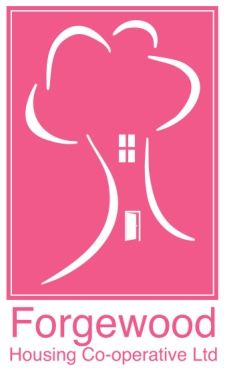 COMMUNITY DEVELOPMENT ASSISTANT POST – 21 hours per week(Both Posts Fixed Term until 31st March 2023)EVH Grade 5   Salary: £25,044 - £27,832    Hours: 14 hours & 21 hoursLocation: Motherwell & WishawLeave entitlement: 25 days plus 15 days Public Holiday (pro-rota)Forgewood Housing Cooperative is a forward thinking registered social landlord operating in the Motherwell locality. As a landlord we not only strive to provide top quality, affordable housing but also contribute significantly to the redevelopment of the area we work within. Forgewood Housing Co-operative has a long standing staff sharing agreement with Garrion People’s Housing Co-operative (based in Gowkthrapple). Both co-ops own and operate modern community facilities in the heart of the communities we work within to assist us in the regeneration of the areas. The posts will operate as part of our staff sharing agreement between the two co-ops and will work across both Forgewood and Gowkthrapple ensuring the community development activities are maintained and developed appropriately.We are looking to recruit two temporary Community Development Assistants to assist with maintaining our current wider role activities and to develop new projects in response to the local needs of the local community.If you share our commitment and would enjoy working within the diverse communities of Forgewood and Gowkthrapple and we would like to hear from you. For an application pack please either email Jobs@forgewoodcoop.org.uk or download from either of our sites. Further information is available by contacting Richard Bolton at: Forgewood Community Centre, 49 Dinmont Crescent, Motherwell, ML1 3TT, Telephone: 01698 263311 or Email: richard@forgewoodcoop.org.uk Key DatesClosing date for submitting an application is: Monday 21st March at 4pm Interview: Tuesday 29th MarchEVH conditions of service will apply. www.evh.org.uk All applicants will be required to complete an application form to standardise the shortlisting and interview process. Please note that CVs will not be accepted. Please contact Richard Bolton on 01698 263311 for an informal chat about this opportunity. 
www.forgewoodcoop.org.uk 